European Association of Geoscientists & Engineers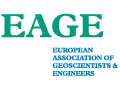 Declaration of Academic IntegrityTo be signed by the participants of the Minus Co2 Challenge 2021I am aware of EAGE’s zero tolerance policy towards cheating and plagiarism and I state that the submitted application is the work of our student team only, and no unacknowledged work from other sources is included.
Date: ______________
Name student 1:						Name student 4:
Signature:							Signature:
Name student 2:						Name student 5:
Signature:							Signature:
Name student 3:						Faculty advisor:
Signature:							Signature: